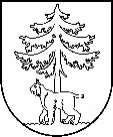 JĒKABPILS PILSĒTAS PAŠVALDĪBAIEPIRKUMU KOMISIJA Reģistrācijas Nr.90000024205Brīvības iela 120, Jēkabpils, LV – 5201Tālrunis 65236777, fakss 65207304, elektroniskais pasts vpa@jekabpils.lvJēkabpilīLĒMUMS 2017.gada 27.jūlijāI. INFORMĀCIJA PAR IEPIRKUMUII. INFORMĀCIJA PAR PRETENDENTIEMIII. INFORMĀCIJA PAR UZVARĒTĀJUIV. LĒMUMA PĀRSŪDZĒŠANAS KĀRTĪBAKomisijas priekšsēdētājas vietnieks						A.KozlovskisKomisijas locekļi								M.StankevicaA.Barkāns D.AkmenePasūtītājs:Jēkabpils pilsētas pašvaldībaIepirkumu komisijas izveidošanas pamatojums:Jēkabpils pilsētas domes 2016.gada 2.jūnija sēdes lēmums Nr.163 (protokols Nr.15, 8.§), 2016.gada 1.decembra sēdes lēmums Nr.378 (protokols Nr.32, 8.§) un 2017.gada 03.maija sēdes lēmumu Nr.175 (protokols Nr.10, 21.§)Iepirkuma nosaukums:Būvdarbi objektam “Brodu ielas atjaunošana, Jēkabpilī”Iepirkuma identifikācijas numurs:JPP 2017/33Iepirkuma pamatojums:Publisko iepirkumu likuma 9.pantsPaziņojums par plānoto līgumu publicēts IUB:14.07.2017.  Pretendenti, kas iesniedza   piedāvājumus un piedāvātās  vērtējamās līgumcenas bez PVN:SIA “OŠUKALNS”2)  SIA “MIKOR”3) SIA “JĒKABPILS PAKALPOJUMI”1) 17 539,13 euro2) 10 621,36 euro3) 12 123,19 euroNoraidītie pretendenti unnoraidīšanas iemesli:1) SIA “OŠUKALNS” – nav saimnieciski visizdevīgākais piedāvājums, kuru nosaka piedāvātā cena2) SIA “MIKOR” -  pretendenta pieredze neatbilst Nolikuma 3.pielikuma 1.2.punktā noteiktajām pretendenta kvalifikācijas prasībām1) SIA “OŠUKALNS” – nav saimnieciski visizdevīgākais piedāvājums, kuru nosaka piedāvātā cena2) SIA “MIKOR” -  pretendenta pieredze neatbilst Nolikuma 3.pielikuma 1.2.punktā noteiktajām pretendenta kvalifikācijas prasībāmPretendents, kuram piešķirtas iepirkuma līguma slēgšanas tiesības un uzvarētāja piedāvātā vērtējamā līgumcena bez PVN:SIA “JĒKABPILS PAKALPOJUMI”,Reģ.Nr. 4540300601012 123,19 euroUzvarētāja salīdzinošās priekšrocības:Saimnieciski visizdevīgākais piedāvājums, kuru nosaka piedāvātā cenaLēmums:Piešķirt iepirkuma līgumu slēgšanas tiesības par līgumcenu 12 123,19 EUR bez PVN 21%Saistītie protokoli:12.07.2017. pašvaldības iepirkumu komisijas sēdes protokols Nr.13125.07.2017. Piedāvājumu atvēršanas sanāksmes protokols Nr.14927.07.2017. Piedāvājumu vērtēšanas sēdes protokols Nr.152Pretendents, kurš iesniedzis piedāvājumu iepirkumā, un kurš uzskata, ka ir aizskartas tā tiesības vai ir iespējams šo tiesību aizskārums, ir tiesīgs pārsūdzēt pieņemto lēmumu Administratīvajā rajona tiesā Administratīvā procesa likumā noteiktajā kārtībā mēneša laikā no lēmuma saņemšanas dienas. Administratīvās rajona tiesas nolēmumu var pārsūdzēt kasācijas kārtībā Augstākās tiesas Administratīvo lietu departamentā. Lēmuma pārsūdzēšana neaptur tā darbību 